RI Department of Health “Implementing Pharmacist-Physician Collaborations for Public Health”Friday, March 22, 2024Live Zoom Webinar: https://zoom.us/j/6707382244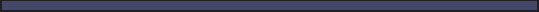 Faculty Jeffrey Bratberg, PharmD, FAPhALearning ObjectivesAt the completion of this activity, attendees will be able to:1. Discuss new laws and regulations expanding pharmacist scope of practice to prescribe HIV PEP, PreP, andhormonal contraception in order to expand access and reduce disparities.2. Compare prescriptive authority, collaborative practice agreements, and standing orders, using opioid usedisorder medications as an example.3. Identify ways to work with pharmacists as referral sources for patients who lack primary care providers toincrease health equity.CONTINUING EDUCATION CREDITSThe University of Rhode Island College of Pharmacy is accredited by the Accreditation Council for Pharmacy Education as a provider of continuing pharmacy education. This knowledge-based educational activity provides 1.0 live contact hour (0.1 ceus) to participants who meet the requirements for CE. No partial credit is available; pharmacists must be present for the entire educational activity to claim credit. 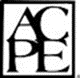 UNIVERSAL ACTIVITY NUMBER (UAN): 0060-9999-24-024-L03-PPROGRAM EVALUATIONAll participants will have the opportunity to evaluate the educational session and speaker and to identify future educational needs. REQUIREMENTS FOR CE CREDITA program evaluation must be completed at www.uripharmacycpd.org within 60 days of the live program date (3/22/2024) in order to receive CE credit.  CE credit will be transferred to the CPE Monitor upon successful completion of the program evaluation. Transfer of CE credit should be verified at mycpemonitor.net where CE statements are available to print. Please refer to the evaluation instructions that follow for completing program evaluations and reporting CE credit.DISCLOSURENo person involved in the planning of this educational activity have any relevant financial relationships to disclose.Instructions for Completing a Program Evaluation and Reporting Pharmacy CE credit Go to the University of Rhode Island College of Pharmacy Continuing Professional Development Learning Management System located at www.uripharmacycpd.org and create an account using your email address and pharmacy license number.*  Enter all of the required account information.  Verify that your date of birth and NABP ID Number are entered correctly. Click the “Update Account” button at the bottom of the page to save the account information.  Complete the program evaluations.  Evaluations must be completed within 60 days of the program.Log onto www.uripharmacycpd.org Select Complete Live Activity Post-Test/Evaluations and select the program date and title of the activity (see below). Enter the program evaluation code and complete program evaluation. Select submit at the bottom of the page. You will receive a confirmation message of evaluation completion and notification that your ce data was reported to the CPE Monitor. The evaluation access code for:Implementing Pharmacist-Physician Collaborations for Public Health: PCH24Please note: ACPE will only accept CPE data that is reported by providers within 60 days of the live program or completing the home-study. CPE data is reported immediately to the CPE Monitor upon your completion of this evaluation although it may take 48-72 hours to appear in your CPE Monitor profile.  You will be notified of any problems transmitting your participant data via email. Most transmission problems are related to errors in transcribing date of birth and/or NABP ID number. It is strongly recommended that you check your profile in the CPE Monitor to verify your participation in this program has been reported. CPE Monitor will reject CE data submitted after 60 days. *Your pharmacy license number, date of birth and NABP ID number are required to create an account in the URI CPD online registration and evaluation system in order to report participant data to the CPE Monitor.  Pharmacy license numbers will not be used for any other purpose.